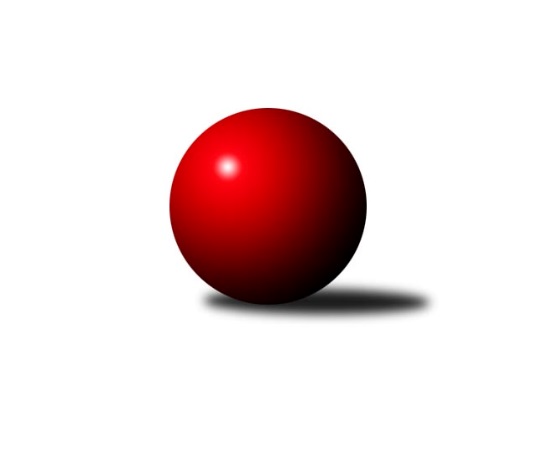 Č.4Ročník 2023/2024	20.5.2024 Středočeský krajský přebor II. třídy 2023/2024Statistika 4. kolaTabulka družstev:		družstvo	záp	výh	rem	proh	skore	sety	průměr	body	plné	dorážka	chyby	1.	TJ Sokol Červené Pečky	4	4	0	0	20.0 : 4.0 	(22.0 : 10.0)	1643	8	1145	497	29.5	2.	TJ Sokol Kostelec n.Č.l. B	4	3	0	1	14.0 : 10.0 	(20.5 : 11.5)	1694	6	1153	541	27	3.	KK Vlašim C	4	2	0	2	13.0 : 11.0 	(19.0 : 13.0)	1550	4	1094	457	36.8	4.	TJ Sokol Brandýs n.L. B	4	2	0	2	11.0 : 13.0 	(14.0 : 18.0)	1457	4	1038	419	41.8	5.	TJ Lhotka B	4	1	0	3	10.0 : 14.0 	(11.5 : 20.5)	1558	2	1099	459	41.3	6.	TJ Sokol Kostelec n.Č.l. C	4	0	0	4	4.0 : 20.0 	(9.0 : 23.0)	1410	0	1027	383	60.5Tabulka doma:		družstvo	záp	výh	rem	proh	skore	sety	průměr	body	maximum	minimum	1.	TJ Sokol Kostelec n.Č.l. B	3	2	0	1	10.0 : 8.0 	(15.5 : 8.5)	1670	4	1693	1646	2.	TJ Sokol Brandýs n.L. B	3	2	0	1	9.0 : 9.0 	(11.0 : 13.0)	1503	4	1548	1423	3.	KK Vlašim C	1	1	0	0	6.0 : 0.0 	(8.0 : 0.0)	1620	2	1620	1620	4.	TJ Sokol Červené Pečky	1	1	0	0	6.0 : 0.0 	(7.0 : 1.0)	1655	2	1655	1655	5.	TJ Lhotka B	2	1	0	1	7.0 : 5.0 	(7.0 : 9.0)	1556	2	1582	1530	6.	TJ Sokol Kostelec n.Č.l. C	2	0	0	2	3.0 : 9.0 	(6.0 : 10.0)	1665	0	1719	1611Tabulka venku:		družstvo	záp	výh	rem	proh	skore	sety	průměr	body	maximum	minimum	1.	TJ Sokol Červené Pečky	3	3	0	0	14.0 : 4.0 	(15.0 : 9.0)	1636	6	1720	1563	2.	TJ Sokol Kostelec n.Č.l. B	1	1	0	0	4.0 : 2.0 	(5.0 : 3.0)	1765	2	1765	1765	3.	KK Vlašim C	3	1	0	2	7.0 : 11.0 	(11.0 : 13.0)	1527	2	1547	1504	4.	TJ Sokol Brandýs n.L. B	1	0	0	1	2.0 : 4.0 	(3.0 : 5.0)	1411	0	1411	1411	5.	TJ Lhotka B	2	0	0	2	3.0 : 9.0 	(4.5 : 11.5)	1559	0	1625	1492	6.	TJ Sokol Kostelec n.Č.l. C	2	0	0	2	1.0 : 11.0 	(3.0 : 13.0)	1282	0	1322	1242Tabulka podzimní části:		družstvo	záp	výh	rem	proh	skore	sety	průměr	body	doma	venku	1.	TJ Sokol Červené Pečky	4	4	0	0	20.0 : 4.0 	(22.0 : 10.0)	1643	8 	1 	0 	0 	3 	0 	0	2.	TJ Sokol Kostelec n.Č.l. B	4	3	0	1	14.0 : 10.0 	(20.5 : 11.5)	1694	6 	2 	0 	1 	1 	0 	0	3.	KK Vlašim C	4	2	0	2	13.0 : 11.0 	(19.0 : 13.0)	1550	4 	1 	0 	0 	1 	0 	2	4.	TJ Sokol Brandýs n.L. B	4	2	0	2	11.0 : 13.0 	(14.0 : 18.0)	1457	4 	2 	0 	1 	0 	0 	1	5.	TJ Lhotka B	4	1	0	3	10.0 : 14.0 	(11.5 : 20.5)	1558	2 	1 	0 	1 	0 	0 	2	6.	TJ Sokol Kostelec n.Č.l. C	4	0	0	4	4.0 : 20.0 	(9.0 : 23.0)	1410	0 	0 	0 	2 	0 	0 	2Tabulka jarní části:		družstvo	záp	výh	rem	proh	skore	sety	průměr	body	doma	venku	1.	TJ Sokol Brandýs n.L. B	0	0	0	0	0.0 : 0.0 	(0.0 : 0.0)	0	0 	0 	0 	0 	0 	0 	0 	2.	TJ Sokol Kostelec n.Č.l. C	0	0	0	0	0.0 : 0.0 	(0.0 : 0.0)	0	0 	0 	0 	0 	0 	0 	0 	3.	TJ Sokol Kostelec n.Č.l. B	0	0	0	0	0.0 : 0.0 	(0.0 : 0.0)	0	0 	0 	0 	0 	0 	0 	0 	4.	TJ Lhotka B	0	0	0	0	0.0 : 0.0 	(0.0 : 0.0)	0	0 	0 	0 	0 	0 	0 	0 	5.	KK Vlašim C	0	0	0	0	0.0 : 0.0 	(0.0 : 0.0)	0	0 	0 	0 	0 	0 	0 	0 	6.	TJ Sokol Červené Pečky	0	0	0	0	0.0 : 0.0 	(0.0 : 0.0)	0	0 	0 	0 	0 	0 	0 	0 Zisk bodů pro družstvo:		jméno hráče	družstvo	body	zápasy	v %	dílčí body	sety	v %	1.	Michal Třeštík 	TJ Sokol Kostelec n.Č.l. B 	3	/	3	(100%)	6	/	6	(100%)	2.	Pavel Kořínek 	TJ Sokol Červené Pečky 	3	/	3	(100%)	5	/	6	(83%)	3.	Pavel Hietenbal 	TJ Sokol Červené Pečky 	3	/	4	(75%)	5	/	8	(63%)	4.	Barbora Fajrajzlová 	TJ Lhotka B 	3	/	4	(75%)	4.5	/	8	(56%)	5.	Ladislav Sopr 	TJ Sokol Brandýs n.L. B 	3	/	4	(75%)	4	/	8	(50%)	6.	Martin Řach 	TJ Lhotka B 	3	/	4	(75%)	3	/	8	(38%)	7.	Jan Kumstát 	TJ Sokol Červené Pečky 	2	/	2	(100%)	4	/	4	(100%)	8.	Jan Urban 	KK Vlašim C 	2	/	3	(67%)	4	/	6	(67%)	9.	Karel Dvořák 	TJ Sokol Červené Pečky 	2	/	3	(67%)	4	/	6	(67%)	10.	Luboš Trna 	KK Vlašim C 	2	/	3	(67%)	3	/	6	(50%)	11.	František Zahajský 	TJ Sokol Kostelec n.Č.l. C 	2	/	4	(50%)	5	/	8	(63%)	12.	Jakub Hlava 	TJ Sokol Kostelec n.Č.l. B 	2	/	4	(50%)	5	/	8	(63%)	13.	Lukáš Kotek 	TJ Sokol Brandýs n.L. B 	2	/	4	(50%)	5	/	8	(63%)	14.	Antonín Smrček 	TJ Sokol Červené Pečky 	2	/	4	(50%)	4	/	8	(50%)	15.	Michal Hejduk 	TJ Lhotka B 	2	/	4	(50%)	3	/	8	(38%)	16.	Leoš Chalupa 	KK Vlašim C 	1	/	1	(100%)	2	/	2	(100%)	17.	Aleš Vykouk 	KK Vlašim C 	1	/	1	(100%)	2	/	2	(100%)	18.	Martin Bulíček 	TJ Sokol Kostelec n.Č.l. B 	1	/	1	(100%)	2	/	2	(100%)	19.	Kamil Rodinger 	TJ Sokol Kostelec n.Č.l. B 	1	/	2	(50%)	3	/	4	(75%)	20.	Jaroslav Novák 	TJ Sokol Kostelec n.Č.l. B 	1	/	2	(50%)	2.5	/	4	(63%)	21.	Pavel Holec 	TJ Sokol Brandýs n.L. B 	1	/	2	(50%)	2	/	4	(50%)	22.	Tomáš Hašek 	KK Vlašim C 	1	/	2	(50%)	2	/	4	(50%)	23.	Pavel Vykouk 	KK Vlašim C 	1	/	2	(50%)	2	/	4	(50%)	24.	Pavel Schober 	TJ Sokol Brandýs n.L. B 	1	/	2	(50%)	2	/	4	(50%)	25.	František Pícha 	KK Vlašim C 	1	/	3	(33%)	3	/	6	(50%)	26.	Jana Šatavová 	TJ Sokol Kostelec n.Č.l. C 	1	/	3	(33%)	2	/	6	(33%)	27.	Peter Fajkus 	TJ Sokol Kostelec n.Č.l. C 	1	/	4	(25%)	2	/	8	(25%)	28.	Marie Váňová 	KK Vlašim C 	0	/	1	(0%)	1	/	2	(50%)	29.	Jan Platil 	TJ Sokol Kostelec n.Č.l. C 	0	/	1	(0%)	0	/	2	(0%)	30.	Milan Hejduk 	TJ Lhotka B 	0	/	1	(0%)	0	/	2	(0%)	31.	Alena Šperlichová 	TJ Sokol Kostelec n.Č.l. C 	0	/	1	(0%)	0	/	2	(0%)	32.	Michaela Makarová 	TJ Sokol Kostelec n.Č.l. C 	0	/	1	(0%)	0	/	2	(0%)	33.	Alena Vokáčová 	TJ Sokol Kostelec n.Č.l. C 	0	/	2	(0%)	0	/	4	(0%)	34.	Zdeněk Mašek 	TJ Lhotka B 	0	/	3	(0%)	1	/	6	(17%)	35.	Tomáš Kužel 	TJ Sokol Kostelec n.Č.l. B 	0	/	4	(0%)	2	/	8	(25%)Průměry na kuželnách:		kuželna	průměr	plné	dorážka	chyby	výkon na hráče	1.	TJ Sokol Kostelec nad Černými lesy, 1-4	1656	1147	508	32.9	(414.0)	2.	TJ Sokol Červené Pečky, 1-2	1579	1116	463	31.0	(394.9)	3.	Lhotka - Hospoda U Hejduků, 1-2	1551	1089	461	39.3	(387.8)	4.	Brandýs 1-2, 1-2	1478	1053	424	43.5	(369.5)	5.	Spartak Vlašim, 1-2	1431	1050	381	69.0	(357.8)Nejlepší výkony na kuželnách:TJ Sokol Kostelec nad Černými lesy, 1-4TJ Sokol Kostelec n.Č.l. B	1765	3. kolo	František Zahajský 	TJ Sokol Kostelec n.Č.l. C	483	1. koloTJ Sokol Červené Pečky	1720	4. kolo	František Zahajský 	TJ Sokol Kostelec n.Č.l. C	465	3. koloTJ Sokol Kostelec n.Č.l. C	1719	3. kolo	Jakub Hlava 	TJ Sokol Kostelec n.Č.l. B	461	3. koloTJ Sokol Červené Pečky	1699	1. kolo	Michal Třeštík 	TJ Sokol Kostelec n.Č.l. B	460	3. koloTJ Sokol Kostelec n.Č.l. B	1693	1. kolo	Peter Fajkus 	TJ Sokol Kostelec n.Č.l. C	456	3. koloTJ Sokol Kostelec n.Č.l. B	1671	2. kolo	Jan Kumstát 	TJ Sokol Červené Pečky	455	4. koloTJ Sokol Kostelec n.Č.l. B	1646	4. kolo	Martin Bulíček 	TJ Sokol Kostelec n.Č.l. B	451	1. koloTJ Lhotka B	1625	1. kolo	Michal Třeštík 	TJ Sokol Kostelec n.Č.l. B	450	4. koloTJ Sokol Kostelec n.Č.l. C	1611	1. kolo	Michal Třeštík 	TJ Sokol Kostelec n.Č.l. B	445	2. koloTJ Sokol Brandýs n.L. B	1411	2. kolo	Jakub Hlava 	TJ Sokol Kostelec n.Č.l. B	442	1. koloTJ Sokol Červené Pečky, 1-2TJ Sokol Červené Pečky	1655	3. kolo	Jan Kumstát 	TJ Sokol Červené Pečky	423	3. koloKK Vlašim C	1504	3. kolo	Antonín Smrček 	TJ Sokol Červené Pečky	419	3. kolo		. kolo	Pavel Hietenbal 	TJ Sokol Červené Pečky	417	3. kolo		. kolo	Jan Urban 	KK Vlašim C	398	3. kolo		. kolo	Pavel Kořínek 	TJ Sokol Červené Pečky	396	3. kolo		. kolo	Tomáš Hašek 	KK Vlašim C	387	3. kolo		. kolo	Luboš Trna 	KK Vlašim C	367	3. kolo		. kolo	František Pícha 	KK Vlašim C	352	3. koloLhotka - Hospoda U Hejduků, 1-2TJ Lhotka B	1582	4. kolo	Michal Hejduk 	TJ Lhotka B	420	4. koloTJ Sokol Červené Pečky	1563	2. kolo	Pavel Hietenbal 	TJ Sokol Červené Pečky	416	2. koloKK Vlašim C	1530	4. kolo	Martin Řach 	TJ Lhotka B	412	4. koloTJ Lhotka B	1530	2. kolo	Michal Hejduk 	TJ Lhotka B	406	2. kolo		. kolo	Barbora Fajrajzlová 	TJ Lhotka B	404	2. kolo		. kolo	Barbora Fajrajzlová 	TJ Lhotka B	402	4. kolo		. kolo	František Pícha 	KK Vlašim C	393	4. kolo		. kolo	Luboš Trna 	KK Vlašim C	392	4. kolo		. kolo	Marie Váňová 	KK Vlašim C	388	4. kolo		. kolo	Karel Dvořák 	TJ Sokol Červené Pečky	386	2. koloBrandýs 1-2, 1-2TJ Sokol Brandýs n.L. B	1548	4. kolo	Ladislav Sopr 	TJ Sokol Brandýs n.L. B	429	3. koloKK Vlašim C	1547	1. kolo	Pavel Holec 	TJ Sokol Brandýs n.L. B	428	4. koloTJ Sokol Brandýs n.L. B	1537	3. kolo	Barbora Fajrajzlová 	TJ Lhotka B	404	3. koloTJ Lhotka B	1492	3. kolo	Lukáš Kotek 	TJ Sokol Brandýs n.L. B	403	3. koloTJ Sokol Brandýs n.L. B	1423	1. kolo	Michal Hejduk 	TJ Lhotka B	400	3. koloTJ Sokol Kostelec n.Č.l. C	1322	4. kolo	Lukáš Kotek 	TJ Sokol Brandýs n.L. B	397	4. kolo		. kolo	František Pícha 	KK Vlašim C	395	1. kolo		. kolo	Pavel Vykouk 	KK Vlašim C	391	1. kolo		. kolo	Jana Šatavová 	TJ Sokol Kostelec n.Č.l. C	388	4. kolo		. kolo	Pavel Holec 	TJ Sokol Brandýs n.L. B	388	3. koloSpartak Vlašim, 1-2KK Vlašim C	1620	2. kolo	Aleš Vykouk 	KK Vlašim C	438	2. koloTJ Sokol Kostelec n.Č.l. C	1242	2. kolo	Luboš Trna 	KK Vlašim C	397	2. kolo		. kolo	Leoš Chalupa 	KK Vlašim C	394	2. kolo		. kolo	Jan Urban 	KK Vlašim C	391	2. kolo		. kolo	František Zahajský 	TJ Sokol Kostelec n.Č.l. C	370	2. kolo		. kolo	Peter Fajkus 	TJ Sokol Kostelec n.Č.l. C	315	2. kolo		. kolo	Alena Šperlichová 	TJ Sokol Kostelec n.Č.l. C	305	2. kolo		. kolo	Alena Vokáčová 	TJ Sokol Kostelec n.Č.l. C	252	2. koloČetnost výsledků:	6.0 : 0.0	2x	5.0 : 1.0	3x	4.0 : 2.0	2x	2.0 : 4.0	2x	1.0 : 5.0	2x	0.0 : 6.0	1x